§3103.  Refund valueTo encourage container reuse and recycling, every beverage container sold or offered for sale to a consumer in this State must have a deposit and refund value.  The deposit and refund value are determined according to the provisions of this section.  [PL 2015, c. 166, §14 (NEW).]1.  Refillable containers.  For refillable beverage containers, except wine and spirits containers, the manufacturer shall determine the deposit and refund value according to the type, kind and size of the beverage container.  The deposit and refund value may not be less than 5¢.[PL 2015, c. 166, §14 (NEW).]2.  Nonrefillable containers; exclusive distributorships.  For nonrefillable beverage containers, except wine and spirits containers, sold through geographically exclusive distributorships, the distributor shall determine and initiate the deposit and refund value according to the type, kind and size of the beverage container.  The deposit and refund value may not be less than 5¢.[PL 2015, c. 166, §14 (NEW).]3.  Nonrefillable containers; nonexclusive distributorships.  For nonrefillable beverage containers, except wine and spirits containers, not sold through geographically exclusive distributorships, the deposit and refund value may not be less than 5¢.[PL 2015, c. 166, §14 (NEW).]4.  Wine and spirits containers.  For wine and spirits containers of 50 milliliters or less, the refund value may not be more than 5¢.  For wine and spirits containers of greater than 50 milliliters, the refund value may not be less than 15¢.[PL 2017, c. 140, §1 (AMD); PL 2017, c. 140, §3 (AFF).]SECTION HISTORYPL 2015, c. 166, §14 (NEW). PL 2017, c. 140, §1 (AMD). PL 2017, c. 140, §3 (AFF). The State of Maine claims a copyright in its codified statutes. If you intend to republish this material, we require that you include the following disclaimer in your publication:All copyrights and other rights to statutory text are reserved by the State of Maine. The text included in this publication reflects changes made through the First Regular and First Special Session of the 131st Maine Legislature and is current through November 1, 2023
                    . The text is subject to change without notice. It is a version that has not been officially certified by the Secretary of State. Refer to the Maine Revised Statutes Annotated and supplements for certified text.
                The Office of the Revisor of Statutes also requests that you send us one copy of any statutory publication you may produce. Our goal is not to restrict publishing activity, but to keep track of who is publishing what, to identify any needless duplication and to preserve the State's copyright rights.PLEASE NOTE: The Revisor's Office cannot perform research for or provide legal advice or interpretation of Maine law to the public. If you need legal assistance, please contact a qualified attorney.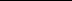 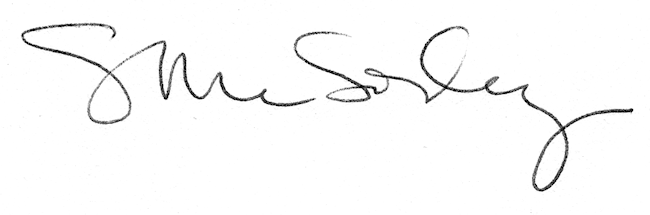 